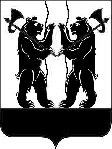 АДМИНИСТРАЦИЯЯРОСЛАВСКОГО МУНИЦИПАЛЬНОГО РАЙОНА постановление25.03.2013                                                                                                                              № 1378(в ред. Постановления Администрации ЯМР от 25.03.2014 № 1137,Постановления Администрации ЯМР от 28.04.2015 № 2449,Постановления Администрации ЯМР от 01.04.2016 № 507Постановления Администрации ЯМР от 28.08.2018 №1850)О  реализации законодательства о противодействии коррупции в отношении лиц, замещающих должности руководителеймуниципальных учрежденийЯрославского муниципального районаВ соответствии со статьёй 8 Федерального закона  от 25 декабря 2008 года № 273-ФЗ «О противодействии коррупции», статьёй 275 Трудового кодекса Российской Федерации, Администрация района п о с т а н о в л я е т:1. Утвердить прилагаемые:1.1. Положение о представлении сведений о доходах, об имуществе и обязательствах имущественного характера руководителями муниципальных учреждений Ярославского муниципального района и гражданами, поступающими на указанные должности, приложение № 1.1.2. Положение о проверках достоверности и полноты сведений, представляемых руководителями муниципальных учреждений Ярославского муниципального района и гражданами, поступающими на указанные должности, приложение № 2.2. Контроль за исполнением постановления возложить на заместителя Главы Администрации ЯМР - начальника управления делами С.А.Касаткину.(пункт 2 – в ред. Постановления Администрации ЯМР от 01.04.2016 № 507)3. Опубликовать постановление в газете «Ярославский агрокурьер».4. Постановление вступает в силу с момента опубликования.Глава Ярославскогомуниципального района                                                                     Т.И.ХохловаПРИЛОЖЕНИЕ  1к постановлениюАдминистрации ЯМРот 25.03.2013  № 1378ПОЛОЖЕНИЕо представлении сведений о доходах, об имуществе и обязательствахимущественного характера руководителями муниципальныхучреждений Ярославского муниципального района и гражданами,поступающими на указанные должности1. Положение о представлении сведений о доходах, об имуществе                         и обязательствах имущественного характера руководителями муниципальных учреждений Ярославского муниципального района и гражданами, поступающими на указанные должности (далее – Положение), определяет порядок представления сведений о доходах, об имуществе и обязательствах имущественного характера (далее – сведения):1.1. Руководителями муниципальных учреждений Ярославского муниципального района (далее – руководители).1.2. Гражданами, претендующими на поступление на должности руководителей (далее – претенденты).2. Сведения представляются руководителями и претендентами в кадровые службы органов местного самоуправления Ярославского муниципального района, на которые возложено исполнение функций учредителя соответствующего муниципального учреждения Ярославского муниципального района (далее – работодатель).Прием сведений осуществляют должностные лица (подразделения) работодателя, ответственные за работу по профилактике коррупционных                    и иных правонарушений (далее – кадровая служба).3. Сведения представляются руководителем (претендентом) персонально                в отношении самого руководителя (претендента), его супруги (супруга)                    и каждого из его несовершеннолетних детей в виде справки по форме, утвержденной Президентом Российской Федерации. При заполнении справки о доходах, расходах, об имуществе и обязательствах имущественного характера используется специальное программное обеспечение «Справки БК».(абзац первый – в ред. Постановления Администрации ЯМР от 28.08.2018 № 1850)Руководители представляют указанные сведения ежегодно, не позднее               30 апреля года, следующего за отчетным, претенденты – при поступлении               на должность.3.1. Сведения о доходах отражаются руководителем (претендентом) за период с 01 января по 31 декабря года, предшествующего году подачи сведений.Сведения об имуществе и обязательствах имущественного характера отражаются:- руководителем - по состоянию на 31 декабря года, предшествующего году подачи сведений;- претендентом - по состоянию на 01 число месяца, предшествующего месяцу подачи документов для замещения соответствующей должности.(пункт 3.1 включен Постановлением Администрации ЯМР от 01.04.2016 № 507)4. (утратил силу - Постановление Администрации ЯМР от 28.04.2015 № 2449).5. В случае если руководителем (претендентом) обнаружено, что в представленных сведениях не отражены или не полностью отражены какие-либо данные или имеются ошибки, руководитель вправе представить уточненные сведения в течение одного месяца после окончания срока, указанного в абзаце втором пункта 3 Положения, претендент - в течение одного месяца со дня назначения на должность.(абзац первый – в редакции Постановления Администрации ЯМР от 28.04.2015 № 2449).Уточненные сведения, представленные руководителем (претендентом)               по собственной инициативе в срок, установленный абзацем первым настоящего пункта, не считаются представленными с нарушением срока.6. Размещение сведений в информационно-телекоммуникационной сети Интернет и предоставление их общероссийским средствам массовой информации для опубликования осуществляются отделом муниципальной службы, организационной работы и связям с общественностью управления делами, а в структурных подразделениях Администрации Ярославского муниципального района обладающих статусом  юридического лица –  специалистами по кадровой работе в соответствии с Порядком размещения сведений о доходах, расходах, об имуществе и обязательствах имущественного характера отдельных категорий лиц и членов их семей в информационно-телекоммуникационной сети Интернет на официальном сайте Администрации Ярославского муниципального района и предоставления этих сведений общероссийским средствам массовой информации для опубликования.(пункт 6 - в редакции Постановления Администрации ЯМР от 25.03.2014 № 1137)7. Проверка достоверности и полноты сведений о доходах, об имуществе     и обязательствах имущественного характера осуществляется в соответствии                   с Положением о проверках достоверности и полноты сведений, представляемых руководителями муниципальных учреждений Ярославского муниципального района и гражданами, поступающими на указанные должности, утверждаемым постановлением Администрации Ярославского муниципального района.8. Если претендент не поступил на должность руководителя, представленные им в соответствии с Положением сведения возвращаются              по его заявлению вместе с другими документами.9. В случае непредставления либо представления заведомо недостоверных или неполных сведений претендент не может быть назначен на должность,  а руководитель освобождается от замещаемой должности или подвергается иным видам дисциплинарной ответственности в соответствии                                       с законодательством Российской Федерации.ПРИЛОЖЕНИЕ  2к постановлениюАдминистрации ЯМРот 25.03.2013  № 1378ПОЛОЖЕНИЕо проверках достоверности и полноты сведений, представляемыхруководителями муниципальных учреждений Ярославской областии гражданами, поступающими на указанные должности1. Положение о проверках достоверности и полноты сведений, представляемых руководителями муниципальных учреждений Ярославского муниципального района и гражданами, поступающими на указанные должности (далее – Положение), определяет порядок осуществления проверок достоверности и полноты сведений о доходах,  об имуществе и обязательствах имущественного характера, представляемых   в соответствии с Положением                  о представлении сведений о доходах, об имуществе и обязательствах имущественного характера руководителями муниципальных учреждений Ярославского муниципального района и гражданами, поступающими                       на указанные должности, утверждаемым указом Губернатора области,                       в отношении:1.1. Руководителей муниципальных учреждений Ярославского муниципального района  (далее – руководители).1.2. Граждан, претендующих на поступление на должности руководителей (далее – претенденты).2. Проверки проводятся по решению руководителя органа, на который возложено исполнение функций учредителя соответствующего муниципального учреждения Ярославского муниципального района (далее – работодатель), должностными лицами (подразделениями) работодателя, ответственными за работу по профилактике коррупционных и иных правонарушений (далее – кадровая служба).3. Решение о проведении проверки принимается в виде правового акта работодателяотдельно в отношении каждого руководителя или претендента.В решении о проведении проверки определяется должностное лицо,                   на которого возлагаются обязанности по руководству проведением проверки (далее – руководитель проверки), и иные должностные лица из числа сотрудников работодателя, участвующие в проведении проверки (далее – рабочая группа).4. Основанием для проведения проверок является достаточная информация (за исключением информации анонимного характера), представленная работодателю в письменном виде в установленном порядке:4.1. Должностными лицами кадровой службы.4.2. Правоохранительными органами, иными государственными органами, органами местного самоуправления и их должностными лицами.24.3. Постоянно действующими руководящими органами политических партий и зарегистрированных в соответствии с законом иных общероссийских общественных объединений, не являющихся политическими партиями.4.4. Общественным Советом Ярославского муниципального района.4.5. Общероссийскими средствами массовой информации.5. Проверка проводится в срок, не превышающий 60 календарных дней             со дня принятия решения о ее проведении. Указанный срок продлевается               по решению работодателя, но не более чем на 30 календарных дней.6. Кадровая служба проводит проверки самостоятельно.                                    При осуществлении проверок руководитель проверки, рабочая группа вправе:6.1. Проводить беседу с руководителем (претендентом).6.2. Изучать сведения о доходах, об имуществе и обязательствах имущественного характера и дополнительные материалы, представленные руководителем (претендентом), получать от него пояснения по существу представленных сведений и материалов.6.3. Анализировать сведения о доходах, об имуществе и обязательствах имущественного характера и дополнительные материалы, представленные руководителем (претендентом).6.4. Наводить справки у иных физических лиц и получать от них информацию с их согласия.6.5. Направлять в установленном Президентом Российской Федерации порядке запросыо получении сведенийо доходах, об имуществе                                           и обязательствах имущественного характера руководителя (претендента),                  о достоверности и полноте сведений,представленных руководителем (претендентом):- в органы прокуратуры Российской Федерации, иные органы государственной власти и государственные органы Российской Федерации,      их территориальные подразделения;- в органы государственной власти и государственные органы субъектов Российской Федерации;- в органы местного самоуправления;- в организации.7. Запросы, указанные в подпункте 6.5 пункта 6 Положения, должны содержать следующие сведения:- наименование органа или организации, которым направлен запрос;- фамилия, имя, отчество руководителя органа или организации, которым направлен запрос;- реквизиты нормативного правового акта, на основании которого направляется запрос;- фамилия, имя, отчество; дата и место рождения; должность и место работы (службы) и (или) информация о роде занятий; место регистрации, жительства и (или) пребывания руководителя (претендента), его супруги (супруга) или несовершеннолетнего ребенка, сведения о котором проверяются;- содержание и объем сведений, подлежащих проверке;3- срок представления запрашиваемых сведений;- фамилия, имя, отчество и номер телефона сотрудника, подготовившего запрос;- другие необходимые сведения.8. Руководитель органа или организации обязан организовать исполнение полученного запроса в соответствии с федеральными законами и иными нормативными правовыми актами Российской Федерации и представить запрашиваемую информацию.Срок исполнения запроса не должен превышать 30 календарных дней                 со дня его поступления в соответствующий орган или организацию.                           В исключительных случаях срок исполнения запроса продлевается с согласия направившего запрос должностного лица, но не более чем на 30 календарных дней.9. Руководитель проверки обеспечивает:9.1. Уведомление руководителя о начале проведения в отношении него проверки - в течение 2 рабочих дней со дня принятия решения о проведении проверки.9.2. Информирование о предмете проверки и разъяснение руководителю его прав, указанных в пунктах 10 и 11 Положения, и их реализацию -                        в течение 7 рабочих дней со дня обращения руководителя, а при наличии уважительной причины - в срок, согласованный сруководителем.10. По окончании проверки руководитель проверки обязан ознакомить руководителя с результатами проверки с соблюдением законодательства Российской Федерации о государственной тайне.11. Руководитель вправе:- обращаться с просьбой о проведении беседы с руководителем проверки        в соответствии с подпунктом 9.2 пункта 9 Положения; - давать пояснения в письменной форме в ходе проверки и по результатам проверки;- представлять дополнительные материалы и давать пояснения по ним                     в письменной форме.12.  По итогам проведения проверки руководитель проверки представляет работодателю доклад о ее результатах, в котором должно содержаться одно     из следующих предложений:12.1. О назначении претендента на должность.12.2. Об отказе претенденту в назначении на должность.12.3. Об отсутствии оснований для применения к руководителю мер юридической ответственности.12.4. О применении к руководителю мер юридической ответственности.13. При установлении в ходе проверки обстоятельств, свидетельствующих о наличии признаков преступления или административного правонарушения, материалы об этом представляются в государственные органы в соответствии с их компетенцией.14. По итогам рассмотрения доклада руководителя проверки работодатель принимает одно из следующих решений:414.1. Назначить претендента на должность.14.2. Отказать претенденту в назначении на должность.14.3. Применить к руководителю меры юридической ответственности.15. Материалы проверки хранятся в кадровой службе в течение 3 лет                     со дня ее окончания, после чего передаются в архив.